РАСПОРЯЖЕНИЕ                                         				             JАКААН28 ноября 2022 г № 456с. Усть-КоксаО предоставлении мер социальной поддержкиотдельным категориям граждан на территории МО «Усть-Коксинский район»В целях реализации подпункта "а" пункта 1 Указа Президента Российской Федерации от 16 марта 2022 г. N 121 "О мерах по обеспечению социально-экономической стабильности и защиты населения в Российской Федерации", Указа Главы Республики Алтай, Председателя Правительства Республики Алтай от 26.09.2022 N 247-у "О предоставлении мер социальной поддержки отдельным категориям граждан" Распоряжаюсь:Определить следующие категории лиц, имеющие право на предоставление мер социальной поддержки, предусмотренные пунктом 2 настоящего распоряжения:1.1. граждане, поступившие на военную службу по контракту в именное подразделение Республики Алтай "Ирбис" (далее соответственно - гражданин, заключивший контракт, контракт);1.2. граждане, добровольно выполняющие (выполнявшие) задачи в ходе проведения специальной военной операции на территории Донецкой Народной Республики, Луганской Народной Республики и Украины (далее - специальная военная операция), подтвердившие свое участие в специальной военной операции выпиской из приказа войсковой части (далее - доброволец);1.3. граждане Российской Федерации, призванные на военную службу по мобилизации в Вооруженные Силы Российской Федерации (далее - мобилизованный).2. Установить для лиц, указанных в пункте 1 настоящего распоряжения, за счет средств бюджета муниципального образования «Усть-Коксинский район» Республики Алтай следующие меры социальной поддержки:- предоставление мест в образовательных организациях МО «Усть-Коксинский район» РА, реализующих основные образовательные программы дошкольного образования, в первоочередном порядке;- освобождение от оплаты, взимаемой за присмотр и уход за детьми в образовательных организациях МО «Усть-Коксинский район» РА, реализующих основные образовательные программы дошкольного образования;- предоставление бесплатного одноразового горячего питания (обед) обучающимся по образовательным программам основного общего образования (5-9 классы) и среднего общего образования (10-11 классы) в образовательных организациях МО «Усть-Коксинский район» РА;- организация и обеспечение бесплатного отдыха и оздоровления детей в МБУ ДО «Детский социальный оздоровительный лагерь Беловодье»;- предоставление билетов на мероприятия учреждений культуры (МЦБС, МУ АМО «ДТ и Д», АУ «Музей истории и культуры Уймонской долины», Детских школ искусств с Усть-Кокса и с Чендек, сельские клубы, СДК на безвозмездной основе при наличии документа подтверждающего статус заявителя;- предоставление занятий в детских творческих коллективах МУ АМО «ДТ и Д» на безвозмездной основе, при наличии документа подтверждающего статус заявителя;- включение в льготный список детей Детских школ искусств с Усть-Кокса и с Чендек с бесплатным посещением занятий, при наличии документа подтверждающего статус заявителя;- предоставление отсрочки по уплате арендных платежей по договорам аренды земельных участков, находящихся в муниципальной собственности и государственная собственность на которые не разграничена, на срок 6 месяцев со дня демобилизации (расторжения контракта) по письменному заявлению;- обеспечение твердым топливом (дрова 3 м. куб. либо уголь 0,5 тонны на год) нуждающихся членов семьи, совместно проживающих с лицом, указанным в пункте 1 настоящего распоряжения, с согласия Единого муниципального штаба по вопросам частичной мобилизации, а также поддержке мобилизованных, добровольцев, членов их семей.3. Членам семьи погибшего (умершего) в ходе участия в специальной военной операции военнослужащего, лица, проходившего службу в войсках национальной гвардии Российской Федерации, гражданина, заключившего контракт, добровольца, мобилизованного (далее - погибший) оказывать содействие по транспортировке и доставке тела погибшего до места захоронения, организация похорон на территории муниципального образования «Усть-Коксинский район».4. Настоящее Распоряжение подлежит официальному опубликованию путем его размещения на официальном сайте муниципального образования «Усть-Коксинский район» Республики Алтай. Информация о размещении на официальном сайте настоящего распоряжения подлежит опубликованию в газете «Уймонские вести».Первый заместитель Главы Администрации МО «Усть-Коксинский район» РА						 О.М. АбросимоваРЕСПУБЛИКА АЛТАЙ АДМИНИСТРАЦИЯ МУНИЦИПАЛЬНОГО ОБРАЗОВАНИЯ«УСТЬ-КОКСИНСКИЙ РАЙОН» 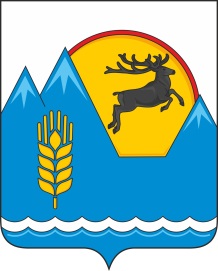 АЛТАЙ РЕСПУБЛИКАНЫНГ«КÖКСУУ-ООЗЫ АЙМАК» МУНИЦИПАЛ ТÖЗÖМÖЛИНИНГАДМИНИСТРАЦИЯЗЫ